When ThinVentory processes the user’s actions on the Client, it interacts with programs on the iSeries.  To interact with these programs, the ThinVentory Server uses the Telnet command to connect to the iSeries and send the necessary data.  Due to the way the job(s) are disconnected, the OS determines the job has disconnected abnormally, which may cause a job log.To prevent the OS from creating job logs, review the following steps.1.) The system value QDEVRCYACN is set to its default value of *DSCMSG, which causes the system to disconnect the job and then send a message back to the application.  Changing the value to “*ENDJOBNOLIST”, will end the job without creating any job log.  A message will still be sent to the QHST log.This setting resolves the creation of job logs for ThinVentory for most customers.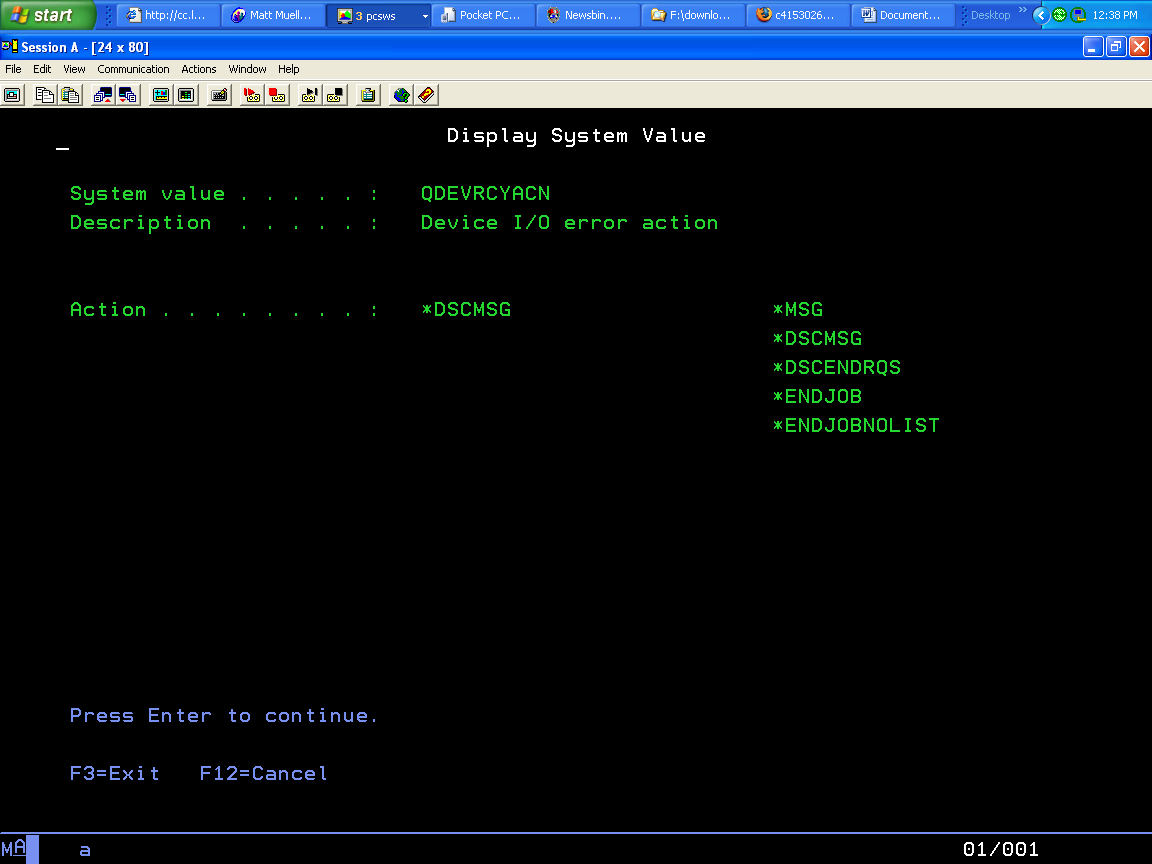 The value “*DSCMSG” is the default value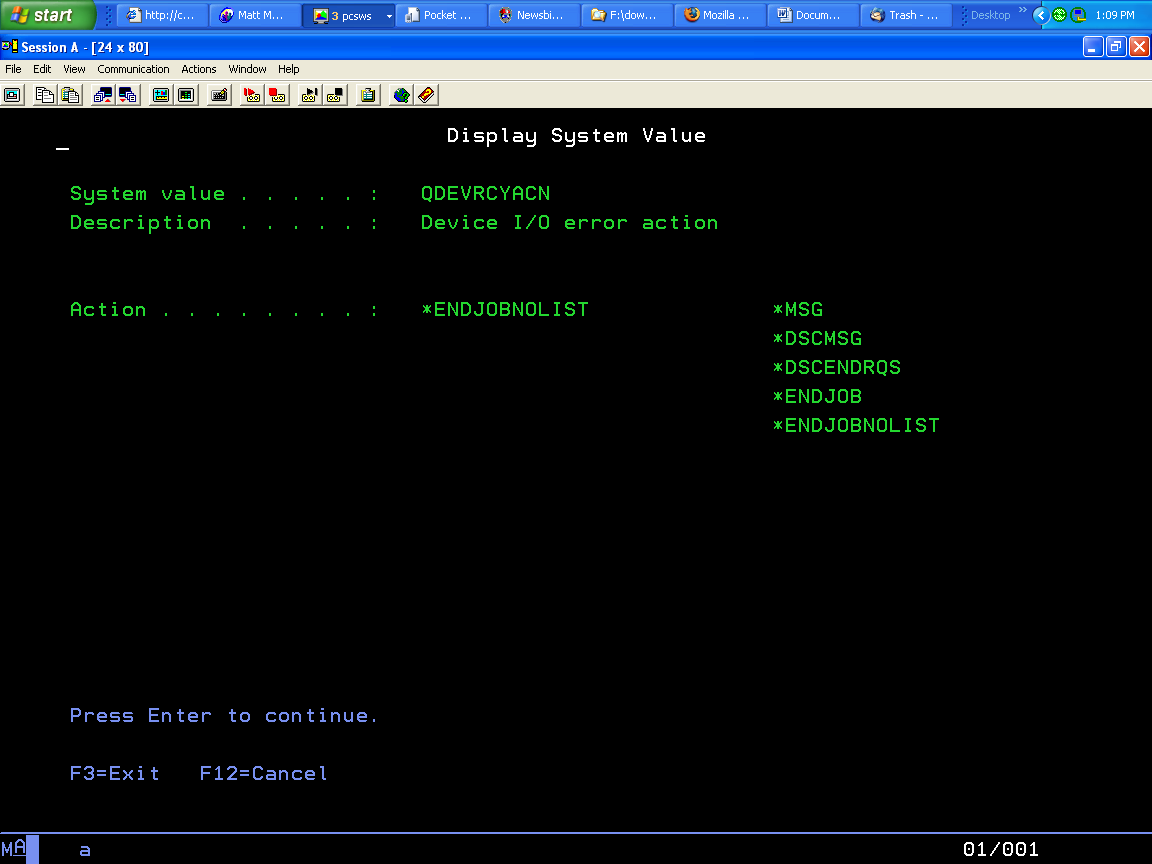 The value “*ENDJOBNOLIST” is the value we recommend.2.) Check the settings for the Job Description QDFTJOBD or the Job Description used by the user starting the ThinVentory Server.Numerous Jog Logs will be created by the ThinVentory Server if the Logging Levels are set to high, such as (4 0 *SECLVL).  If this is the case, change the settings to a lower level if possible.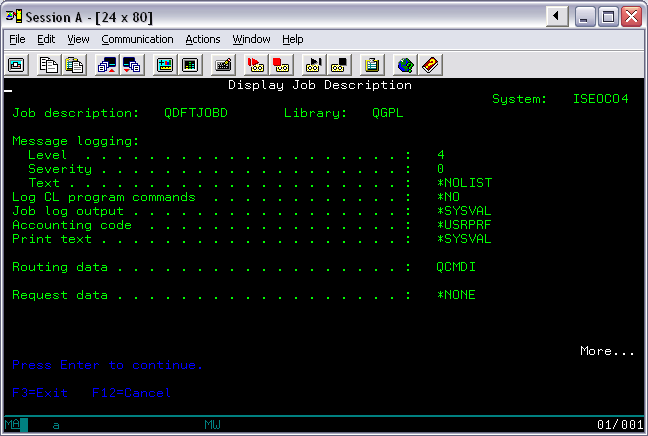 